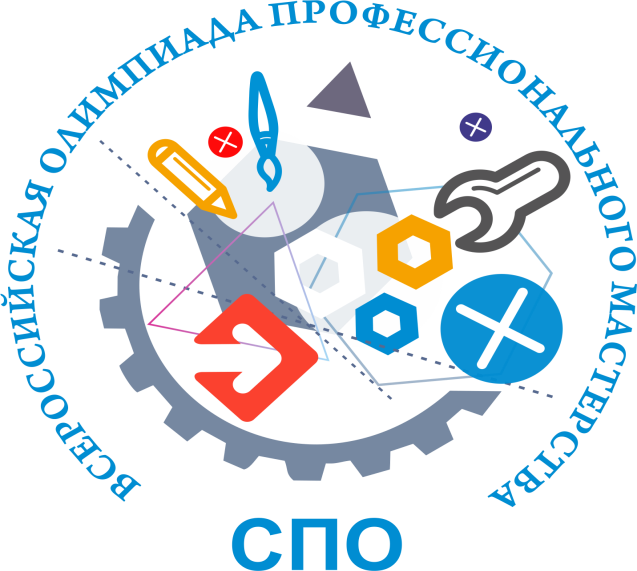 Задание по «Организации работы коллектива»Время, отводимое на выполнение задания: 1 час (академический).Максимальное количество баллов: 10 баллов: за выполнение задачи № 1 – 3 балла, задачи № 2 – 6 баллов, за соответствие нормам и правилам русского литературного языка – 1 балл.ЗАДАЧА № 1. Прочитать текст задачи и составить план работы.Текст задачи: В образовательной организации проходит первое собрание в учебном году и к вам как педагогу (учителю) по физической культуре и спорту коллега обратилась с просьбой подготовить информацию о выборе спортивной одежды для занятий физической культурой и спортом в спортивном зале. Вы решили составить для родителей памятку. Для разработки памятки составьте план работы по ее созданию.Условия выполнения задачиматериально - техническое обеспечение: бланк ответа на формате А5, шариковая ручка.место выполнения задачи: аудитория образовательной организации.4) время, отводимое на выполнение задачи: 15 минут.ЗАДАЧА № 2. Разработать содержание и  наглядное средство, используя информационно-коммуникационные технологии.Текст задачи: Разработайте содержание памятки для родителей по выбору спортивной одежды для занятий физической культурой и спортом в спортивном зале, используя программное обеспечение WPS Writer под именем – «Памятка_номер участника Олимпиады».Условия выполнения задачи1) материально-техническое обеспечение: компьютер, с установленным программным обеспечением (офисный пакет - WPS Office для выполнения задания в программе WPS Writer).2) место выполнения задачи: аудитория образовательной организации, оснащенная персональными компьютерами.3) время, отводимое на выполнение задачи: 30 минут.49.00.00. Физическая культура и спортПриложение № 1ИНСТРУКЦИЯ ПО ВЫПОЛНЕНИЮ ПРОФЕССИОНАЛЬНОГО КОМПЛЕКСНОГО ЗАДАНИЕ ПО «ОРГАНИЗАЦИИ РАБОТЫ КОЛЛЕКТИВА»Уважаемый участник!Успешность взаимодействия всех участников образовательного процесса зависит от грамотной  организации работы коллектива, его совместной деятельности и общения, которые предоставляют возможность создания условий для развития личности и достижения целей.Выполнение задания по организации работы коллектива потребует от Вас умений анализировать информацию, необходимую для постановки и решения профессиональных задач; ставить цель и определять ключевые идеи для решения профессиональной задачи, поддержания интереса коллектива к информации, мотивации и убеждения; создавать, редактировать, оформлять, сохранять, передавать информационные объекты различного типа с помощью современных информационных технологий; разрабатывать методические документы на основе макетов, образцов, требований.Данное задание состоит из двух задач, которое Вы будете выполнять на компьютере, оснащенным офисным пакетом  WPS Office. Максимальный балл за выполнение задания по организации работы с коллективом составляет 10 баллов.Максимальный балл оценки задачи № 1 составляет 3 балла. Время, которое отводится на выполнение задачи № 1 -  15 минут.  Максимальный балл оценки задачи № 2 составляет 6 баллов. Время, которое отводится на выполнение задачи № 2 - 30 минут.  Еще 1 балл назначается при соответствии текста плана работы и разработанного содержания памятки нормам и правилам литературного русского языка.Для выполнения задачи № 1 оформление плана работы над памяткой осуществляется в свободной форме, но с последовательным указанием действий. Важно, чтобы из плана работы можно было определить целевую направленность памятки, обобщенные виды необходимых источников информации, структурные элементы (части), из которых будет состоять памятка.Для выполнения задачи № 2 используйте программное обеспечение WPS Writer.  Создайте документ в программе WPS Office под именем «Наименование документа_номер участника Олимпиады» (например; Памятка_номер участника Олимпиады). После выполнения задания по организации работы коллектива сохраните файл в исходной папке, распечатайте и покажите (отдайте) созданные документы Организаторам Олимпиады.